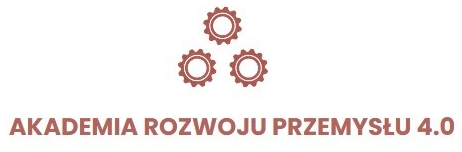 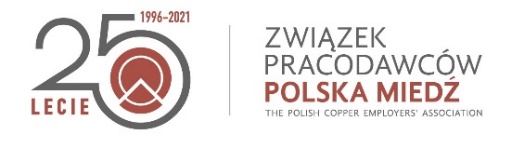               Patronat Honorowy                                  Patronat Medialny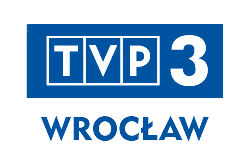 Partner Merytoryczny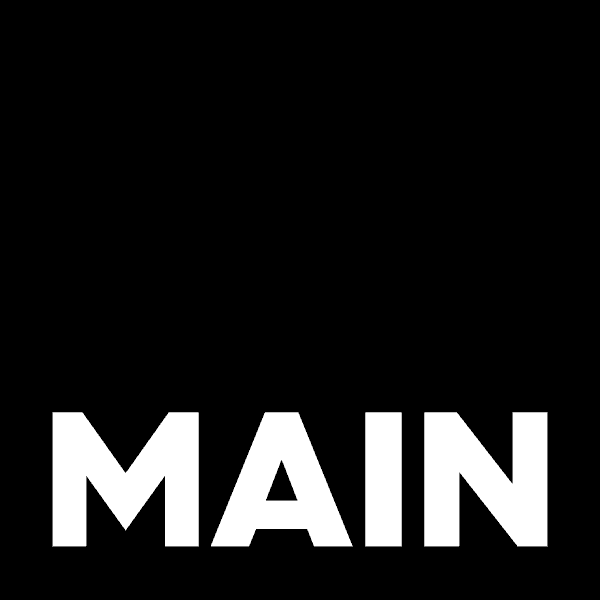 WEBINAR „Czym jest chmura?”27 lipca 2021 r., g. 10:00 – 11:00 – spotkanie online na platformie zoomModerator: BEATA STASZKÓW, Prezes Zarządu Związku Pracodawców Polska MiedźPROGRAM WEBINARU10:00 – 10:05 – AKADEMIA ROZWOJU PRZEMYSŁU 4.0BEATA STASZKÓW, Prezes Zarządu Związku Pracodawców Polska Miedź10:05 – 10:50 – CZYM JEST CHMURAPAWEŁ MATUSZAK, System Engineer; MAINCzym jest chmuraZasady działaniaZalety i wady chmuryRodzaje chmur – prywatna, publiczna, hybrydowa i multicloudModele świadczenia usług cloud – IaaS, PaaS, SaaSDla kogo jest chmuraKto może skorzystać najwięcej dzięki chmurze (jakie organizacje, branże, profile działalności)3.	Mity na temat chmury10:50 – 11:00 SESJA Q&A: PYTANIA I ODPOWIEDZI